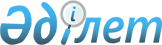 Об утверждении пороговых значений розничных цен на социально значимые продовольственные товары на IV квартал 2023 года по области ЖетісуПостановление акимата области Жетісу от 21 июля 2023 года № 226
      В соответствии со статьей 8 Закона Республики Казахстан "О регулировании торговой деятельности", приказом исполняющего обязанности Министра национальной экономики Республики Казахстан от 30 марта 2015 года № 282 "Об утверждении правил установления пороговых значений розничных цен на социально значимые продовольственные товары и размера предельно допустимых розничных цен на них" (зарегистрировано в Реестре государственной регистрации нормативных правовых актов за № 11245), акимат области Жетісу ПОСТАНОВЛЯЕТ:
      1. Утвердить пороговые значения розничных цен на социально значимые продовольственные товары на IV квартал 2023 года по области Жетісу согласно приложению к настоящему постановлению.
      2. Государственному учреждению "Управление предпринимательства и индустриально-инновационного развития области Жетісу" в установленном законодательством Республики Казахстан, принять все необходимые меры, вытекающие из настоящего постановления.
      3. Контроль за исполнением настоящего постановления возложить на курирующего заместителя акима области Жетісу.
      4. Настоящее постановление вводится в действие после дня его первого официального опубликования. Пороговые значения розничных цен на социально значимые продовольственные товары на ІV квартал 2023 года по области Жетісу
      Лист согласования к постановлению акима области от "____"________2023 года "Об утверждении пороговых значений розничных цен на социально значимые продовольственные товары на ІV квартал 2023 года по области Жетісу"
      Вносит:
      Руководитель управления предпринимательства и индустриально-инновационного развития области Жетісу Д. Сериков
      Согласовано:
      Заместитель акима области А. Жаканбаев
      Заместитель акима области Р. Али
      Руководитель аппарата акима области Н. Егинбаев
      Руководитель управления экономики и бюджетного планирования области Ж. Амирханов
      Руководитель управления финансов области Ж. Керимбекова
      Руководитель отдела государственно-правового сопровождения и организации работы АТК аппарата акима области А. Дауылбаева
      Руководитель отдела документационного обеспечения и контроля аппарата акима области Б. Акылбеков
					© 2012. РГП на ПХВ «Институт законодательства и правовой информации Республики Казахстан» Министерства юстиции Республики Казахстан
				
      Аким области 

Б. Исабаев
Приложение к постановлению Акимата области Жетісу "___" _________ 2023 года № _____
№ 
Наименование товара
Единица измерения
ІV квартал 
1
Рис шлифованный (круглозерный, весовой)
тенге/
килограмм
442
2
Мука пшеничная первого сорта
тенге/
килограмм
259
3
Крупа гречневая (ядрица, весовая)
тенге/
килограмм
753
4
Хлеб пшеничный из муки первого сорта (формовой)
тенге/
килограмм
201
5
Рожки (весовые)
тенге/
килограмм
448
6
Говядина (лопаточно-грудная часть с костями)
тенге/
килограмм
2451
7
Мясо кур (бедренная и берцовая кость с прилегающей к ней мякотью)
тенге/
килограмм
1227
8
Молоко пастеризованное 2,5% жирности в мягкой упаковке
тенге/литр
337
9
Кефир 2,5% жирности в мягкой упаковке
тенге/литр
347
10
Творог: 5–9 % жирности
тенге/
килограмм
1521
11
Яйцо куриное (I категория)
тенге/штука
484
12
Масло сливочное (несоленое, не менее 72,5 % жирности, без наполнителей и растительных жиров)
тенге/
килограмм
4088
13
Масло подсолнечное
тенге/литр 
1112
14
Капуста белокачанная
тенге/
килограмм
99
15
Лук репчатый
тенге/
килограмм
109
16
Морковь столовая
тенге/
килограмм
162
17
Картофель
тенге/
килограмм
189
18
Сахар белый – сахар-песок
тенге/
килограмм
653
19
Соль поваренная пищевая (кроме "Экстра")
тенге/
килограмм
74